ОБЩЕСТВО С ОГРАНИЧЕННОЙ ОТВЕТСТВЕННОСТЬЮ 
«ПЕРС-ЛТД»Юр. адрес: 198097, Санкт-Петербург r., проспект Стачек, дом 47, корпус 2, литер Ю; комната 25. факт.ядрес: 198097, Санкт- 
Петербург r., проспект Стачек, дом 47, корпус 2, литер Б; почтовый адрес: 198097, Санкт-Петербург г., проспект Стачек, 
дом 47, корпус 2, литер Ю, комната 25; тел./ факс +7 812 713-91-77 ; ИНН 7805664504; КПП 780501001; р/с 
40702810315000004756 в Филиале ОПЕРУ ОАО Банк ВТБ в Санкт-Петербурге г. Санкт-Петербург; к\с 
30101810200000000704; Б1'11 044030704; ОГРН 1147847402955Уважаемые господа, сообщаем вам полные реквизиты:Полное фирменное наименование Общества на русском языке: общество с ограниченной ответственностью «ПЕРС-ЛТД» .Сокращенное фирменное наименование Общества на русском языке: обо «ПЕРС-ЛТД».Юр. адрес: 198097, Санкт-Петербург, пр. Стачек, дом 47, корпус 2, литер Ю, комната 25. Факт. адрес: 198097, Санкт-Петербург, пр. Стачек, дом 47, корпус 2, литер Б, комната 25. Почтовый адрес: 198097, Санкт-Петербург, пр. Стачек, дом 47, корпус 2, литер Ю, комната 25.р/с 40702810412010686427к/с 30101810445250000360Филиал «Корпоративный» ПАС Совкомбанк г. МоскваБИК 044525360`.Кликунов Михаил Иванович Генеральный директорМоб.тел .+7-921-913-73-76 director@pers-ltd.com tech@pers-ltd.comДапкус Людмила Станиславовна Главный бухгалтер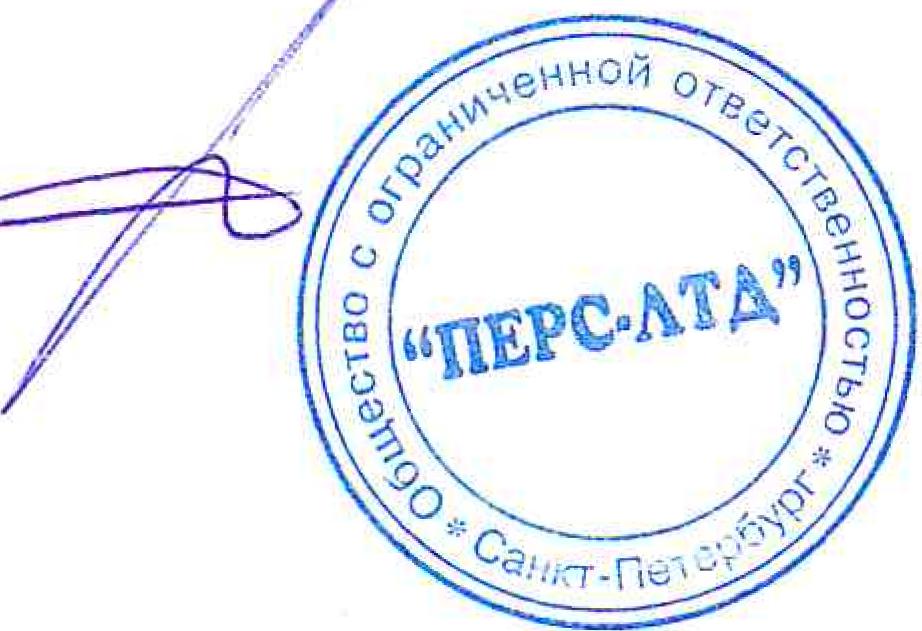 ИНН7805664504КПП780501001ОКТМО40339000ОКАТО40276565000ОКОГУ4210014ОКФС16ОКОПФ12165ОКПО50862066ОК3ВД25.62; 33.12ОГРН1147847402955Тел. бухгалтерии+7812320-27-73Факс бухгалтерии+7812320-27-73Моб.тел.+7921-993-27-88921-993-27-88